EXPLORA BARRANCAS 2021Chepe Express6 días, 5 nochesChihuahua- Creel- Divisadero- Cerocahui-El FuerteSalidas temporada baja: viernes y miércolesSalidas temporada alta: viernes, domingo y miércoles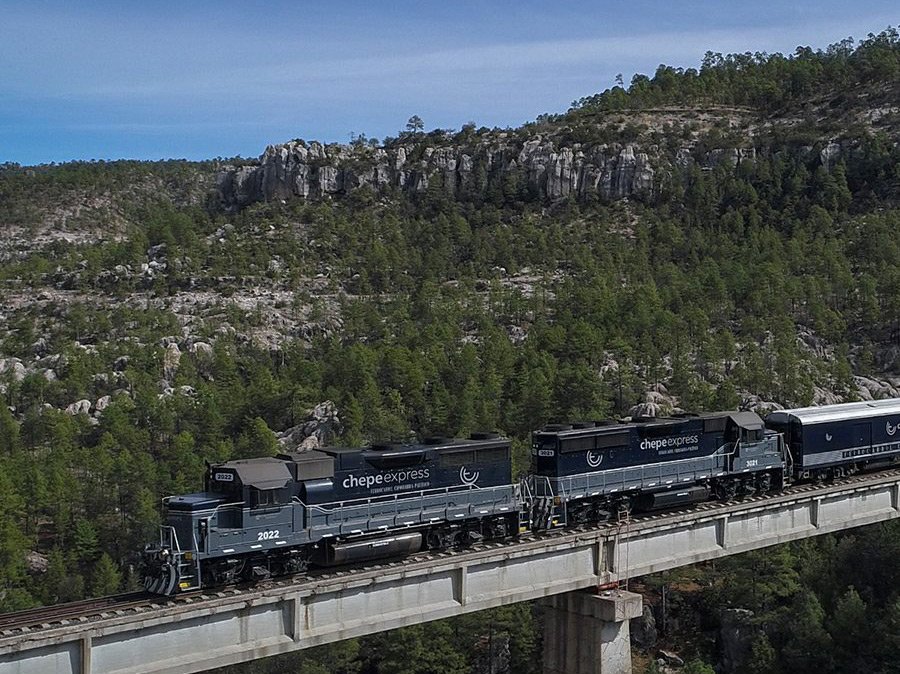 CHIHUAHUA- CREEL– POSADA BARRANCAS- DIVISADERO- EL FUERTEDIA 1 CHIHUAHUA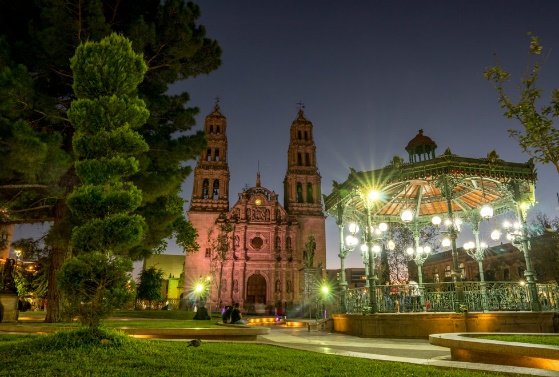 Traslado aeropuerto – hotel, día libre para dar paseo opcional por la ciudad y visitar sus atractivos turísticos como museo Pancho Villa, Quinta Gameros, Calabozo Miguel Hidalgo, centro histórico.  Alojamiento.DIA 2 CHIHUAHUA- CREEL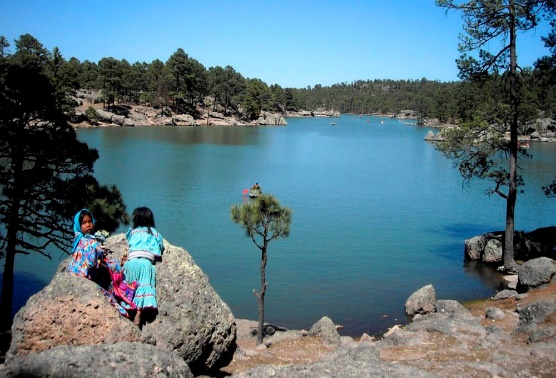 Desayuno, traslado con destino a Creel. (cat.  turista transporte autobús) En cat. Superior desayuno incluido y salida transporte terrestre auto o van. Tour incluido Menonitas panorámico (solo cat. Superior) donde se visitará esta hermosa comunidad de alemanes, se podrá entrar de manera opcional al MUSEO del queso. Comida opcional en Cuauhtémoc posteriormente continuaremos con el traslado hacia CREEL, Llegada a Creel Tour Creel incluido (solo cat. Superior) visitando Lago Arareko, Valle de los hongos y ranas y misión Jesuita, regreso a Creel. Check in, en hotel y tarde libre para caminar por el pueblo, visitar su plazuela, museo y tiendas de artesanías. Alojamiento. DIA 3 CREEL- DIVISADERO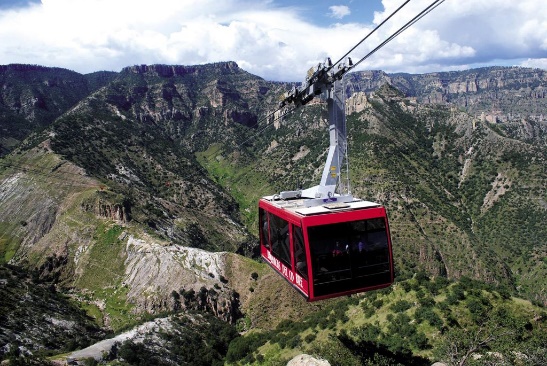 Desayuno incluido, traslado con todo y maletas hacia Divisadero para tour MIRADORES incluido para visitar parque de aventura, y paseo opcional por teleférico y tirolesa, se visitará piedra volada, puente colgante y se podrá degustar de manera opcional las típicas gorditas de Divisadero. Check in en Hotel y descanso. Cena incluida en cat. Superior.  Traslado a hotel, Tour Miradores opcional. Check in hotel. Alojamiento. DIA 4 DIVISADERO – CEROCAHUI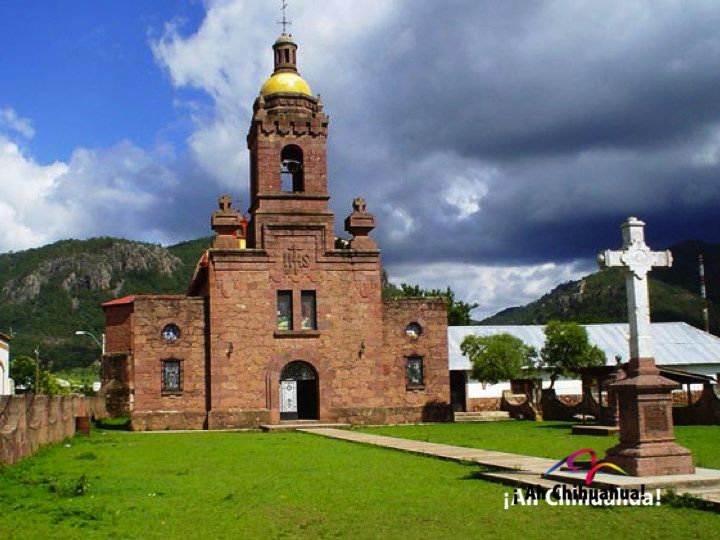 Desayuno incluido, caminata guiada incluida por los alrededores de Barrancas, cueva tarahumara. Traslado terrestre a Cerocahui Comida incluida, tour opcional en la tarde a Cerro del Gallego con vista a la Barranca de Urique. Cena incluida. Alojamiento.DIA 5 CEROCAHUI- EL FUERTE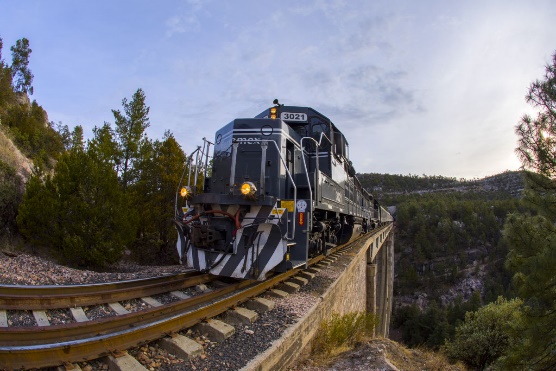 Desayuno incluido, mañana libre para dar tour opcional, y realizar caminata por el pueblo, su misión Jesuita y visitar orfanatorio de niñas tarahumaras.  traslado a estación Chepe con todo y maletas. para abordar tren CHEPE EXPRESS con destino a El Fuerte y disfrutar las vistas panorámicas de la Sierra Tarahumara, llegada a El Fuerte, traslado a hotel.  Tarde libre para disfrutar de la plazuela, museo y atractivos turísticos del pueblo. Alojamiento. DIA 6 EL FUERTE- lugar de origen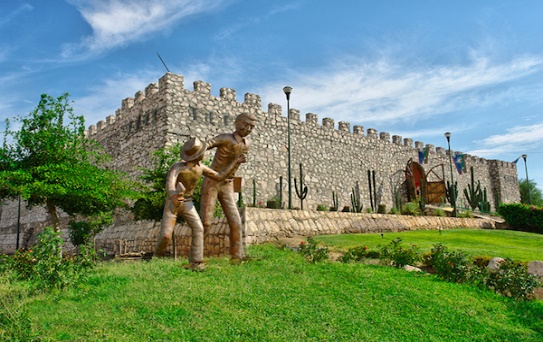 Desayuno opcional, mañana libre. traslado a aeropuerto o estación autobuses a la hora convenida. Fin de nuestros servicios.EXPLORA BARRANCASCHIHUAHUA- CREEL – DIVISADERO- CEROCAHUI – EL FUERTE6 días, 5 noches¡VIVE LAS MARAVILLAS DE BARRANCAS DEL COBRENOTAS IMPORTANTES: *De 3 a 11 años paga tarifa de MENOR*Mayor de 12 años paga como ADULTONota: Para garantizar reservación se necesita proporcionar anticipo del 30% del total del Paquete Elegido y en temporada alta se liquida con 25 días de anticipación.POLÍTICAS DE CANCELACIÓN PARA TOURS: En el caso de los Tours las cancelaciones tienen un cargo del 10%. Entre 29 y 14 días se cobrarán 25% de cargo por persona. Entre 13 y 5 días se cobrarán cargos del 50%. Dentro de las 96 horas antes de la salida los cargos serán la totalidad del importe del viaje. Los boletos de tren no son rembolsables en ningún caso.   Tarifa sujeta a cambios. VIGENCIA al 1 de diciembre de 2021. Aplica suplemento adicional en temporada alta, puentes, semana santa, verano, temporada navidad y año nuevo. ¡VIVE LAS BARRANCAS DEL COBRE!  CATEGORIAINCLUYETurista1 noche Hotel Plaza Chihuahua1 noche Hotel Sierra Bonita Creel1 noche Hotel Mansión Tarahumara1 noche en Hotel Paraíso del oso en Cerocahui1 noche Hotel Mansión Serrano El Fuerte*Tren chepe EXPRESS Bahuichivo – El Fuerte cat. TURISTA*Traslado apto CUU- Hotel Traslado terrestre autobús Chihuahua- Creel*Traslado terrestre van o auto Creel- Divisadero*Traslado terrestre van o auto Divisadero-CerocahuiTraslado Estación El Fuerte- Hotel*1 box lunch en Chihuahua*1 desayuno en Creel*1 desayuno en Divisadero*1 comida en Cerocahui*1 cena en Cerocahui*1 desayuno en Cerocahui*Tour Miradores visitando Parque de aventura (no incluye entrada, teleférico, tirolesa etc)*Caminata guiada en Barrancas del Cobre y Cueva Tarahumara*Traslados en Sierra Tarahumara*Traslado El Fuerte- Aeropuerto de Los MochisSuperior1 noche Hotel Quality Inn o Best Western Mirador1 noche Hotel Villa Mexicana o similares1 noche Hotel Divisadero1 noche Hotel Paraíso del Oso en Cerocahui1 noche hotel La Choza El Fuerte *Tren chepe EXPRESS Bahuichivo– El Fuerte cat. EJECUTIVATraslado apto CUU-Hotel CUUTraslado terrestre van o auto Chihuahua- CreelTraslado terrestre van o auto Creel- DivisaderoTraslado terrestre van o auto Divisadero-CerocahuiTraslado estación El Fuerte- Hotel*1 desayuno en Chihuahua*1 desayuno en Creel*1 Cena en Divisadero (no incluye bebidas)*1 desayuno en Divisadero*1 comida en Cerocahui*1 cena en Cerocahui*1 desayuno en Cerocahui*TOUR campos MENONITAS (panorámico) (no incluye entrada al museo del queso) (Solo aplica a partir de 2 personas viajando)*TOUR CREEL visitando Lago de Arareko, Valle de los hongos y ranas, Misión Jesuita, Cueva San Sebastián*Tour Miradores visitando Parque de aventura (no incluye entrada, teleférico, tirolesa etc)*Caminata guiada en Barrancas del Cobre y Cueva Tarahumara*Traslados en Sierra Tarahumara*Traslado El Fuerte- Aeropuerto de Los MochisSuperiorPlus1 noche Hotel Quality Inn o similares1 noche Hotel THE LODGE AT CREEL1 noche Hotel MIRADOR1 noche Hotel MISION CEROCAHUI1 noche hotel POSADA DEL HIDALGO *Tren chepe EXPRESS Bahuichivo– El Fuerte cat. PRIMERA CLASETraslado apto CUU-Hotel CUUTraslado terrestre van o auto Chihuahua- CreelTraslado terrestre van o auto Creel- DivisaderoTraslado terrestre van o auto Divisadero-CerocahuiTraslado estación El Fuerte- Hotel*1 desayuno en Chihuahua*1 desayuno en Creel*1 Cena en Divisadero (no incluye bebidas)*1 desayuno en Divisadero*1 comida en Cerocahui*1 cena en Cerocahui*1 desayuno en Cerocahui*Comida a bordo del TREN y bebida*ACCESO A TERRAZA de CRISTAL en vagón CHEPE y segundo piso DOMO*TOUR campos MENONITAS (panorámico) (no incluye entrada al museo del queso) (Solo aplica a partir de 2 personas viajando)*TOUR CREEL visitando Lago de Arareko, Valle de los hongos y ranas, Misión Jesuita, Cueva San Sebastián*Tour Miradores visitando Parque de aventura (no incluye entrada, teleférico, tirolesa etc)*Caminata guiada en Barrancas del Cobre y Cueva Tarahumara*Traslados en Sierra Tarahumara*Traslado El Fuerte- Aeropuerto de Los MochisEXPLORA BARRANCASTarifas por personaEXPLORA BARRANCASTarifas por personaEXPLORA BARRANCASTarifas por personaEXPLORA BARRANCASTarifas por personaEXPLORA BARRANCASTarifas por personaEXPLORA BARRANCASTarifas por personaDOBLETRIPLECUADRUPLESENCILLAMENORTurista11600102009500175006600Superior155001299012200199908200Superior Plus187501580014700257009600LOS PAQUETES NO INCLUYEN: Tours opcionales, alimentos no especificados, o traslados opcionales. Lo no especificado. Seguro de Hospedaje, Vuelos, ENTRADAS A PARQUE DE AVENTURA, LUGARES EJIDALES e HISTÓRICOS.NO INCLUYE: Propinas a maleteros, meseros, guías y operadores. Propinas voluntarias a su consideración.